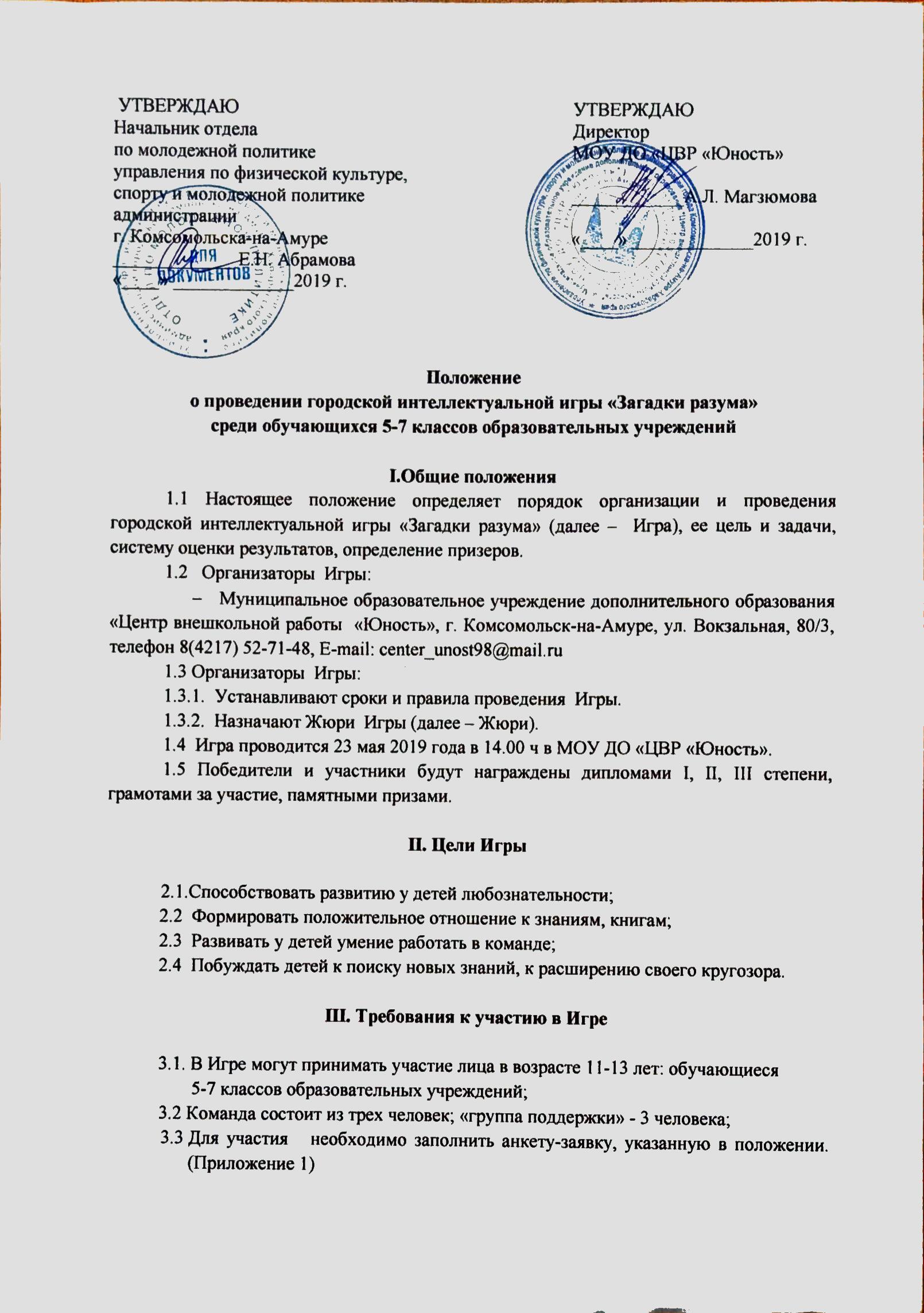 IV. Порядок подачи заявок на участие в Игре	4.1. Для участия в Игре необходимо подать заявку на участие до 22.05.2019 г. на электронную почту МОУ ДО «Центр внешкольной работы «Юность», Е-mail: center_unost98@mail.ru с пометкой «Игра «Загадки разума».  Кураторы: Королева Наталья Владимировна, тел. 8962 288 47 82                    Поляева Василиса Константиновна, тел. 8914 425 25 084.2. Заявка на участие (Приложение 1) должна содержать необходимую информацию о команде: название команды; фамилию и имя участников, указать капитана; наименование образовательного учреждения; Ф.И.О. и контактный номер руководителя.  V. Правила ИгрыВ игре принимают участие команды. В течение всей игры команды выполняют различные задания и этим зарабатывать баллы. Один правильный ответ равен одному баллу. По окончании игры команды, набравшие большее количество баллов, занимают соответственно 1, 2, 3 места. Команды записывают ответы на специальных бланках и сдают их жюри.  	Игра содержит 5 раундов:I раунд  На экране появятся вопросы из области языкознания, устного народного творчества (знание пословиц и народных примет), из области ботаники и искусства.  Командам  необходимо дать правильный ответ на 5 вопросов.  Каждый правильный ответ равен одному баллу.II раундНа экране появятся вопросы, посвященные рекордам природы. Командам  необходимо дать правильный ответ на 5 вопросов.  Каждый правильный ответ равен одному баллу.III раундВ этом раунде командам нужно угадать  название народного промысла по описанию.IV раундВ этом раунде участвуют капитаны. На экране появятся картинки, объединенные одной темой. Задача капитанов: отгадать изображение по описанию и поднять табличку с правильным номером.V раундВ финальном раунде на экране изображаются картинки, в которых зашифрована известная в народе фраза. Команды должны угадать, какая именно и заработать 2 балла. В этом раунде по количеству баллов определяется победитель всей игры.VI. Награждение. Победители Игры будут награждены дипломами за I место, призеры  - дипломами за  II, III место, остальные команды  будут награждены грамотами за участие.Приложение 1Заявка команды-участника интеллектуальной Игры «Загадки разума»1.Название команды2.Фамилия, имя участников команды (указать капитана)1.2.3.3.Наименованиеобразовательногоучреждения4.Ф.И.О., контактный телефон руководителя 